	Q1.	Write five sentences on my school.		  1.______________________________________________________________________________		2.______________________________________________________________________________		3._____________________________________________________________________________		4._____________________________________________________________________________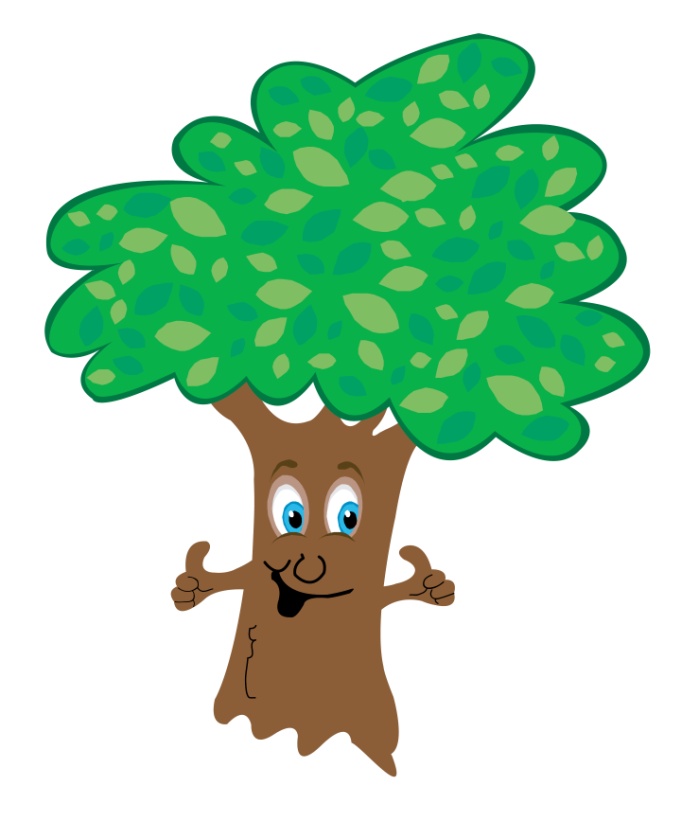 		5._____________________________________________________________________________		6._____________________________________________________________________________	Q2.	Make a list of ten different things that we get from plants.______________________________________________________________________________________________________________________________________________________________________________________________________________________________________________________________________________________________________________________Q3.	Paste pictures of five wild and five domestic animals on a chart paper(1/4).Q4.	Draw an outline of any fruit or vegetable and then paste pictures of different cereals    and pulses in it.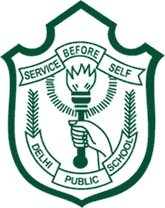 DELHI PUBLIC SCHOOL, SRINAGARDELHI PUBLIC SCHOOL, SRINAGARDELHI PUBLIC SCHOOL, SRINAGARSummer Holiday AssignmentSummer Holiday AssignmentSummer Holiday Assignment     Name:           Name:      Roll no.     Subject: Ev.Sc.Class: IClass: I